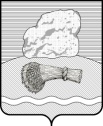 РОССИЙСКАЯ ФЕДЕРАЦИЯКалужская областьДуминичский районАдминистрация сельского поселения«ДЕРЕВНЯ БУДА» ПОСТАНОВЛЕНИЕ«08» июля 2022 года                                                                                     № 49О рассмотрении вопросов правоприменительной практики по результатам вступивших в законную силу решений судов, арбитражных судов о признании недействительными ненормативных правовых актов, незаконными решений и действий (бездействия) администрации сельского поселения «Деревня Буда»
В соответствии с пунктом 2.1 статьи 6 Федерального закона от 25 декабря 2008 г. № 273-ФЗ «О противодействии коррупции», Уставом сельского поселения «Деревня Буда», администрация сельского поселения «Деревня Буда» ПОСТАНОВЛЯЕТ:1.Утвердить Порядок рассмотрения вопросов правоприменительной практики по результатам вступивших в законную силу решений судов, арбитражных судов о признании недействительными ненормативных правовых актов, незаконными решений и действий (бездействия) администрации сельского поселения «Деревня Буда», согласно приложению №1 к настоящему постановлению.
2.Утвердить Состав рабочей группы администрации сельского поселения «Деревня Буда» по рассмотрению вопросов правоприменительной практики по результатам вступивших в законную силу решений судов, арбитражных судов о признании недействительными ненормативных правовых актов, незаконными решений и действий (бездействия) администрации сельскогопоселения «Деревня Буда», согласно приложению №2 к настоящему постановлению.3. Постановление вступает в силу со дня обнародования и подлежит размещению на официальном сайте органов местного самоуправления сельского поселения «Деревня Буда» в сети «Интернет» admbuda.ru/.  
4.Контроль за исполнением настоящего постановления оставляю за собой.Глава администрации                         О.Л.ЧечеткинаПриложение № 1к постановлению администрации 
сельского поселения «Деревня Буда»
от«08».07.2022 №49ПОРЯДОК
РАССМОТРЕНИЯ ВОПРОСОВ ПРАВОПРИМЕНИТЕЛЬНОЙ ПРАКТИКИ
ПО РЕЗУЛЬТАТАМ ВСТУПИВШИХ В ЗАКОННУЮ СИЛУ РЕШЕНИЙ СУДОВ, АРБИТРАЖНЫХ СУДОВ О ПРИЗНАНИИ НЕДЕЙСТВИТЕЛЬНЫМИ НЕНОРМАТИВНЫХ ПРАВОВЫХ АКТОВ, НЕЗАКОННЫМИ РЕШЕНИЙ И ДЕЙСТВИЙ (БЕЗДЕЙСТВИЯ) АДМИНИСТРАЦИИ СЕЛЬСКОГО ПОСЕЛЕНИЯ «ДЕРЕВНЯ  БУДА»1. Настоящий Порядок устанавливает процедуру рассмотрения вопросов правоприменительной практики по результатам вступивших в законную силу решений судов, арбитражных судов о признании недействительными ненормативных правовых актов, незаконными решений и действий (бездействия) администрации сельского поселения «Деревня Буда» и ее должностных лиц (далее соответственно - Порядок, вопросы правоприменительной практики) в целях выработки и принятия мер попредупреждению и устранению причин выявленных нарушений.
2. Рассмотрение вопросов правоприменительной практики включает в себя:
анализ вступивших в законную силу решений судов, арбитражных судов (далее - судебных решений) о признании недействительными ненормативных правовых актов, незаконными решений и действий (бездействия) администрации сельского поселения «Деревня Буда» (далее - Администрация) и ее должностных лиц;
выявление причин, послуживших основаниями признания недействительными ненормативных правовых актов, незаконными решений и действий (бездействия) Администрации и ее должностных лиц;последующая разработка и реализация системы мер, направленных на устранение и предупреждение указанных причин;
контроль результативности принятых мер, последующей правоприменительной практики.
3. Муниципальный служащий (далее - сотрудник), ответственный за рассмотрение вопросов правоприменительной практики, ведет учет судебных решений о признании недействительными ненормативных правовых актов, незаконными решений и действий (бездействия) Администрации и ее должностных лиц.
4. Информация о вынесенных судебных решениях о признании недействительными ненормативных правовых актов, незаконными решений и действий (бездействия) Администрации и ее должностных лиц с приложениями копий судебных решений направляется сотрудником администрации главе Администрации сельского поселения «Деревня Буда» ежеквартально до 5 числа месяца, следующего за отчетным кварталом.
Сотрудник администрации одновременно с информацией о вынесенных судебных решениях, о признании недействительными ненормативных правовых актов, незаконными решений и действий (бездействия) Администрации и ее должностных лиц с приложениями копий судебных решений направляет главе администрации служебную записку, содержащую их позицию относительно:причин принятия ненормативных правовых актов, решений и совершения действий (бездействия) Администрации и ее должностных лиц, признанных судом недействительными (незаконными);причин, послуживших основаниями признания недействительными ненормативных правовых актов, незаконными решений и действий (бездействия) Администрации и    ее  должностных лиц.
5. Сведения, предоставленные сотруднику администрации согласно пункту 4 настоящего Порядка, обобщаются и представляются в виде таблицы председателю рабочей группы по вопросам правоприменительной практики по результатам вступивших в законную силу решений судов, арбитражных судов о признании недействительными ненормативных правовых актов, незаконными решений и действий (бездействия) (далее - рабочая группа) в срок до 10 числа месяца, следующего за отчетным кварталом.
6.Председатель рабочей группы на основании материалов, полученных в соответствии с пунктом 5 настоящего Порядка, по каждому случаю признания недействительными ненормативных правовых актов, незаконными решений и действий (бездействия) Администрации и ее должностных лиц назначает дату и место проведения заседания рабочей группы, рассматривает необходимость привлечения к деятельности рабочей группы сотрудников Администрации и иных лиц.
7. Секретарь рабочей группы оповещает всех членов рабочей группы и иных работников  (при необходимости) о дате, месте и времени проведения заседания рабочей группы.
8. Рассмотрение вопроса правоприменительной практики может быть отложено при необходимости получения дополнительных материалов.
9. В ходе рассмотрения вопроса правоприменительной практики по каждому случаю признания недействительными ненормативных правовых актов, незаконными решений и действий (бездействия) Администрации и ее должностных лиц определяются:
причины принятия ненормативных правовых актов, решений и совершения действий (бездействия) Администрации и ее должностными лицами, признанных судом недействительными (незаконными);причины, послужившие основаниями признания недействительными ненормативных правовых актов, незаконными решений и действий (бездействия) Администрации и ее должностных лиц.
10. По итогам рассмотрения вопросов правоприменительной практики рабочая группа принимает решение, в котором:устанавливается, что в рассматриваемой ситуации содержатся (не содержатся) признаки коррупционных фактов;даются рекомендации по разработке и принятию мер в целях устранения и предупреждения причин выявленных нарушений или устанавливается отсутствие необходимости разработки и принятия таких мер.
11. В протоколе заседания рабочей группы указываются:дата заседания, состав рабочей группы и иных приглашенных лиц;судебный акт, явившийся основанием для рассмотрения вопросов правоприменительной практики;фамилия, имя, отчество выступавших на заседании и краткое описание изложенных выступлений;
результаты голосования;решение.
12. В случае установления рабочей группой признаков коррупционных фактов, послуживших основанием для принятия решения о признании недействительными ненормативных правовых актов, незаконными решений и действий (бездействия) Администрации и ее должностных лиц, Председателем рабочей группы выносится соответствующее представление на рассмотрение Комиссии по соблюдению требований к служебному поведению и урегулированию конфликта интересов Администрации в целях осуществления в Администрации мер по предупреждению коррупции.
13. Протоколы заседаний рабочей группы хранятся у сотрудника, ответственного за рассмотрение вопросов правоприменительной практики.Приложение № 2к постановлению администрации
сельского поселения «Деревня  Буда»
от «08».07.2022 № 49СОСТАВ
рабочей группы по рассмотрении вопросов правоприменительной практики по результатам вступивших в законную силу решений судов, арбитражных судов о признании недействительными ненормативных правовых актов, незаконными решений и действий (бездействия) администрации сельского поселения «Деревня Буда»Председатель:Председатель:Председатель:Чечеткина Ольга ЛеонидовнаГлава администрации сельского поселения «Деревня Буда».Секретарь:Секретарь:Секретарь:Плашенкова Надежда АнваровнаПредседатель сельской Думы сельского поселения «Деревня Буда» (по согласованию)Члены рабочей группыЧлены рабочей группыЧлены рабочей группыГоровая Елена АнатольевнаДепутат  сельской Думы сельского поселения «Деревня Буда» (по согласованию)Корниченкова Наталья АлексеевнаДепутат  сельской Думы сельского поселения «Деревня Буда» (по согласованию)Травкина Галина НиколаевнаДепутат  сельской Думы сельского поселения «Деревня Буда» (по согласованию)